DRAFT LEGAL INFORMATION SHEET Yarrawonga Sprint  – 21st October 2017The AUSTRALIAN RACE COMPETION RULES will apply for the YMMF Triathlon SPRINT DISTANCE – Age Group Draft Legal event to be held on 21st October 2017:  TA Race Competition Rules (July 2017) the following Rule advises:Rule 3.15	In all draft legal events for Age Group competitors, the ITU Competition rules * apply including, but not limited to: Wheels shall have at least 12 spokes; Disc wheels and/or disc brakes are not permitted in draft legal events Only traditional drop handlebars are permitted.  The handlebars must be plugged; Clip-ons are not allowed.    ITU Competition Rules can be downloaded from (www.triathlon.orgUCI Approved equipment can be downloaded from  (http://www.uci.ch/inside-uci/rules-and-regulations/equipment-165067)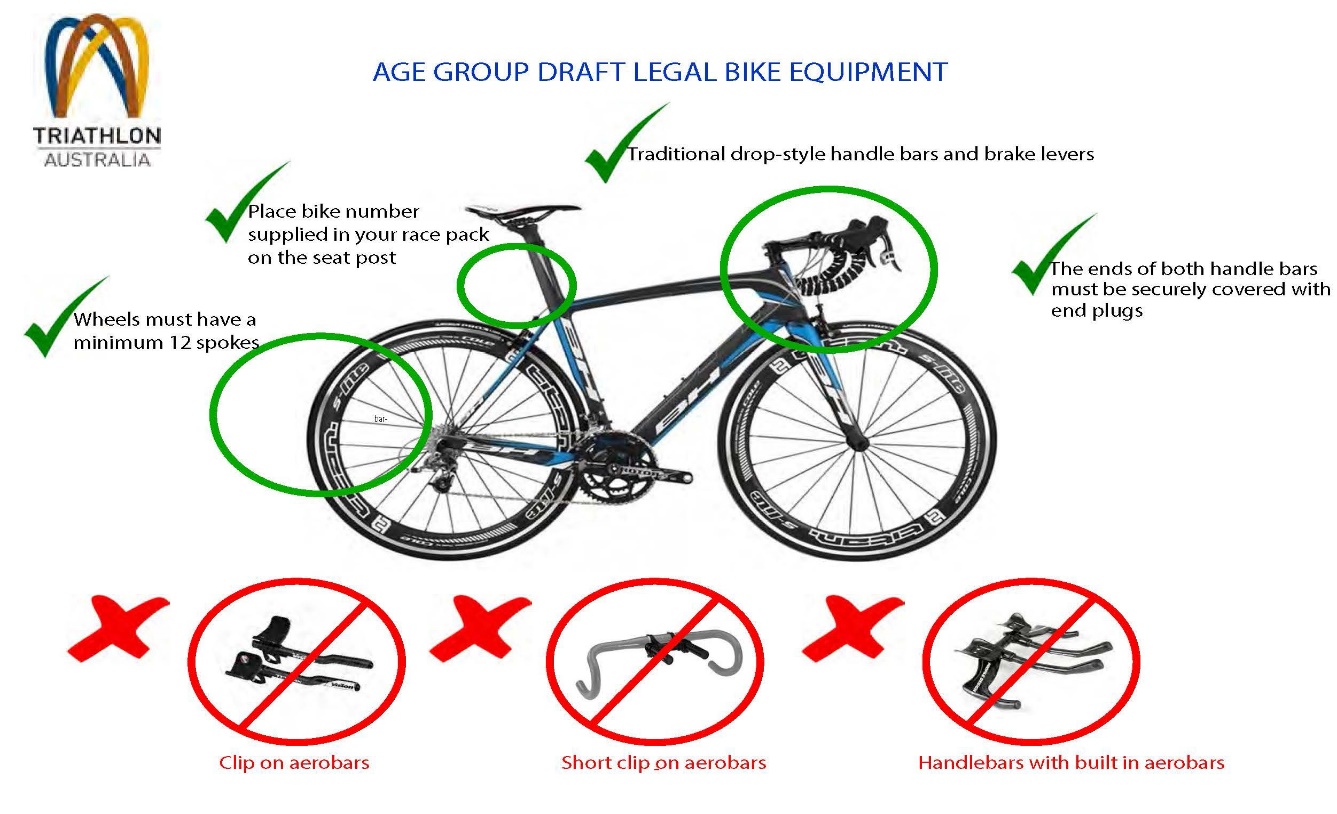 ITU Competition Rules (08/12/2016) Rule 5.2. Equipment:d.)	For draft-illegal events, and Age Group draft-legal events: (i)	Frames: The bike will be no more than 185 cm long, and 50 cm wide; The bike will measure between 24 cm and 30 cm from the ground to the centre of the chain wheel axle;There will be no less than 54 cm and no more than 65 cm between a vertical line passing through the centre of the chain wheel axle and a vertical line through the centre of the front wheel axle; The frame of the bike shall be of a traditional pattern, i.e., built around a closed frame of straight or tapered tubular elements, (which may be round, oval, flattened, teardrop shaped or otherwise in cross-section) Bikes built around a diamond shape (no saddle down tube) or with a rear triangle which does not connect at the top of the down tube/top tube section are considered acceptable. Bikes provided with the UCI Time Trial homologation label (Code TT) are always allowed in ITU draft-illegal events, even if they contravene any of the 5 first bullets in this 5.2 b) (ii) insert. (ii)   Saddle-position: There will be a vertical line touching the front-most point of the saddle which will be no more than 5 cm in front of, and no more than 15 cm behind, a vertical line passing through the centre of the chain wheel axle, and an athlete must not have the capability of adjusting the saddle beyond these lines during competition;ITU Competition rule . Rule 5.2. Equipment:e.)	Wheels:(vii)	For Age Group draft-legal competitions, wheels must have the following characteristics:Wheels shall have at least 12 spokes; Disc wheels are not allowed f.)	Handlebars:(ii)	For Age Group draft-legal competitions, the following handlebar rules will apply: Only traditional drop handlebars are permitted. The handlebars must be plugged; Clip-ons are not allowed.Note Also TT helmets are not permittedRace OrganiserYarrawonga Mulwala Multisport FestivalFor your information as per the ITU Draft Legal rules the following penalties will apply"Discard equipment" or littering. Penalty: 10 seconds in Run Course Penalty BoxTransition Infringements. Rack the bike improperly, unfastened helmet, or mount/dismount line. Penalty: 10 seconds in the Run Course Penalty Box.Bike Course Infringement. Fail to ride on LHS when not in a pack. Penalty: 10 seconds in Run Course Penalty BoxBike Course Infringement. Drafting within 10m off a different wave competitor or M/C. Penalty: 1st offence is 1 minute in Run Course Penalty Box, 2nd offence is DQ.